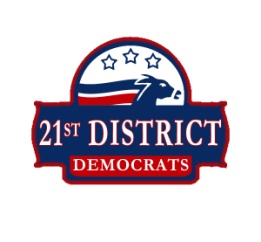 Date:Date:Date:Endorsement QUESTIONNAIREEndorsement QUESTIONNAIREEndorsement QUESTIONNAIREEndorsement QUESTIONNAIREEndorsement QUESTIONNAIREEndorsement QUESTIONNAIREEndorsement QUESTIONNAIREEndorsement QUESTIONNAIREEndorsement QUESTIONNAIREEndorsement QUESTIONNAIREPlease fill this questionnaire completely.  Provide the best contact information for each requested individual. Return by mail to PO Box 2455, Lynnwood, WA 98036-2455 or by email to chair@21dems.orgPlease fill this questionnaire completely.  Provide the best contact information for each requested individual. Return by mail to PO Box 2455, Lynnwood, WA 98036-2455 or by email to chair@21dems.orgPlease fill this questionnaire completely.  Provide the best contact information for each requested individual. Return by mail to PO Box 2455, Lynnwood, WA 98036-2455 or by email to chair@21dems.orgPlease fill this questionnaire completely.  Provide the best contact information for each requested individual. Return by mail to PO Box 2455, Lynnwood, WA 98036-2455 or by email to chair@21dems.orgPlease fill this questionnaire completely.  Provide the best contact information for each requested individual. Return by mail to PO Box 2455, Lynnwood, WA 98036-2455 or by email to chair@21dems.orgPlease fill this questionnaire completely.  Provide the best contact information for each requested individual. Return by mail to PO Box 2455, Lynnwood, WA 98036-2455 or by email to chair@21dems.orgPlease fill this questionnaire completely.  Provide the best contact information for each requested individual. Return by mail to PO Box 2455, Lynnwood, WA 98036-2455 or by email to chair@21dems.orgPlease fill this questionnaire completely.  Provide the best contact information for each requested individual. Return by mail to PO Box 2455, Lynnwood, WA 98036-2455 or by email to chair@21dems.orgPlease fill this questionnaire completely.  Provide the best contact information for each requested individual. Return by mail to PO Box 2455, Lynnwood, WA 98036-2455 or by email to chair@21dems.orgPlease fill this questionnaire completely.  Provide the best contact information for each requested individual. Return by mail to PO Box 2455, Lynnwood, WA 98036-2455 or by email to chair@21dems.orgName (Last, First, M.I.):Name (Last, First, M.I.):Name (Last, First, M.I.):Position Sought:Position Sought:Position Sought:Position Sought:Position Sought:Committee Name:Committee Name:Committee Name:Address: Address: Address: Address: Address: Campaign office phone:Campaign office phone:Campaign office phone:Campaign office phone:Candidate’s Phone: Candidate’s Phone: Candidate’s Phone: Candidate’s Phone: Candidate’s Phone: Candidate’s Phone: Fax Number:Fax Number:Fax Number:Fax Number:Email Address: Email Address: Email Address: Email Address: Email Address: Email Address: Treasurer’s Name:Treasurer’s Name:Treasurer’s Name:Treasurer’s Name:Treasurer’s Phone: Treasurer’s Phone: Treasurer’s Phone: Treasurer’s Phone: Treasurer’s Phone: Treasurer’s Phone: Manager’s Name:Manager’s Name:Manager’s Name:Manager’s Name:Manager’s Phone: Manager’s Phone: Manager’s Phone: Manager’s Phone: Manager’s Phone: Manager’s Phone: Campaign informationCampaign informationCampaign informationCampaign informationCampaign informationCampaign informationCampaign informationCampaign informationCampaign informationCampaign informationCheck appropriate and provide details: Filed w/ PDC    Date filed:      Date filed:      How much money has your campaigned raised to date?How much money has your campaigned raised to date?How much money has your campaigned raised to date?How much money has your campaigned raised to date?Check appropriate and provide details: Primary Opponent Names:      Names:      How much does your campaign plan to spend during this race?How much does your campaign plan to spend during this race?How much does your campaign plan to spend during this race?How much does your campaign plan to spend during this race?Check appropriate and provide details: General OpponentNames:      Names:       Actively Door-belling Actively Door-belling Actively Door-bellingHow many Precincts?     How many Precincts?     How many Precincts?     List your chief endorsements to date:List your chief endorsements to date:List your chief endorsements to date:List your chief endorsements to date:List your chief endorsements to date:List your chief endorsements to date:List your chief endorsements to date:List your chief endorsements to date:List your chief endorsements to date:List your chief endorsements to date:Briefly explain why you are seeking this office:Briefly explain why you are seeking this office:Briefly explain why you are seeking this office:Briefly explain why you are seeking this office:Briefly explain why you are seeking this office:Briefly explain why you are seeking this office:Briefly explain why you are seeking this office:Briefly explain why you are seeking this office:Briefly explain why you are seeking this office:Briefly explain why you are seeking this office:Democratic involvementDemocratic involvementDemocratic involvementDemocratic involvementDemocratic involvementDemocratic involvementDemocratic involvementDemocratic involvementDemocratic involvementDemocratic involvementCheck appropriate and provide details: Member of your local Democratic Party    Organization:      Organization:        Home LD’s endorsement, or  Home LD’s endorsement, or  Home LD’s endorsement, or  Home LD’s endorsement, or Currently Seeking Currently SeekingList any past or present involvement you have had with the Democratic Party:List any past or present involvement you have had with the Democratic Party:List any past or present involvement you have had with the Democratic Party:List any past or present involvement you have had with the Democratic Party:List any past or present involvement you have had with the Democratic Party:List any past or present involvement you have had with the Democratic Party:List any past or present involvement you have had with the Democratic Party:List any past or present involvement you have had with the Democratic Party:List any past or present involvement you have had with the Democratic Party:List any past or present involvement you have had with the Democratic Party:Democratic Values and issues(Please provide brief answers to the questions below)Democratic Values and issues(Please provide brief answers to the questions below)Democratic Values and issues(Please provide brief answers to the questions below)Democratic Values and issues(Please provide brief answers to the questions below)Democratic Values and issues(Please provide brief answers to the questions below)Democratic Values and issues(Please provide brief answers to the questions below)Democratic Values and issues(Please provide brief answers to the questions below)Democratic Values and issues(Please provide brief answers to the questions below)Democratic Values and issues(Please provide brief answers to the questions below)Democratic Values and issues(Please provide brief answers to the questions below)What are your views on a woman’s right to choose?What are your views on a woman’s right to choose?What are your views on a woman’s right to choose?What are your views on a woman’s right to choose?What are your views on a woman’s right to choose?What are your views on a woman’s right to choose?What are your views on a woman’s right to choose?What are your views on a woman’s right to choose?What are your views on a woman’s right to choose?What are your views on a woman’s right to choose?What are your views regarding collective bargaining for public and/or private employees?Do you support apprenticeship set-asides for publicly funded capital projects? What do you feel is the largest environmental issue facing the area you are running for office in?What are your views on the Washington State tax structure?What are your views on the health care crisis?What are your views regarding sexual orientation based discrimination?What are your views concerning personal privacy?What are your views regarding Washington State’s public education system?What are some of the most important issues facing you should you win this race?What are some of the most important issues facing you should you win this race?What are some of the most important issues facing you should you win this race?Candidate’s signature(If completed electronically typing the candidate’s name below will be accepted as an electronic signature)Candidate’s signature(If completed electronically typing the candidate’s name below will be accepted as an electronic signature)Candidate’s signature(If completed electronically typing the candidate’s name below will be accepted as an electronic signature)The answers and information above is complete and reflects my feelings or views concerning the questions asked.X.     Date:      